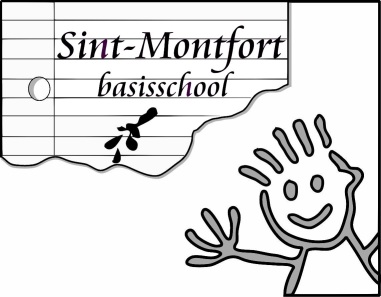 Praktische informatie over onze schoolSchooljaar 2023 - 2024Welkom lieve kleuter,Welkom fijne leerling van de lagere school,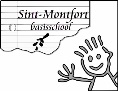 schenkt je graag een gezellig plekjewaar je mag spelen en leren,waar je al je talenten mag ontdekkenzodat je vol zelfvertrouwenje eigen weg kunt gaan.schenkt je graag een hartelijk plekjewaar je ogen het mooie om je heen leren ontdekkenen je hart dankbaar kan zijn                                                                                                                                                         ontroerd door de goedheid van mensen.schenkt je graag een zonnig plekjewaar je warmte vindt,en waar een schaduwplekje isom rustig jezelf te ontdekkenen alles wat je leven verrijkt.Samen met jou willen wij in onze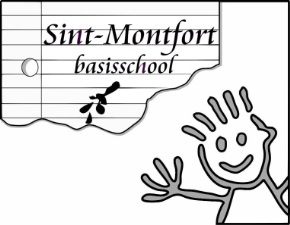 op zoek gaannaar die plaatsenwaar jij                                                                                                                                                                                groot,                                                                                                                                                                                                                                     en vooral                                                                                                                                                                           gelukkig  wordt.Het lerarenteam en directie.Gesubsidieerde Vrije Basisschool Sint - Montfort1.Contact met de school: wie is wie?Contact met de school: wie is wie?Contact met de school: wie is wie?Contact met de school: wie is wie?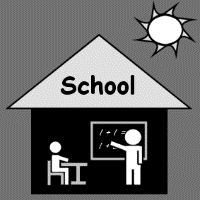 SchoolstructuurSchoolstructuurSchoolstructuurSchoolstructuurGesubsidieerde Vrije Basisschool Sint-MontfortGesubsidieerde Vrije Basisschool Sint-MontfortGesubsidieerde Vrije Basisschool Sint-MontfortGesubsidieerde Vrije Basisschool Sint-MontfortHoofdadres:Hoge Akker 162550  Kontich     Kleuterschool     1ste, 2de en 3de leerjaarHoofdadres:Hoge Akker 162550  Kontich     Kleuterschool     1ste, 2de en 3de leerjaarTweede vestiging:Montfortstraat 32550   Kontich     4de, 5de en 6de leerjaarTweede vestiging:Montfortstraat 32550   Kontich     4de, 5de en 6de leerjaar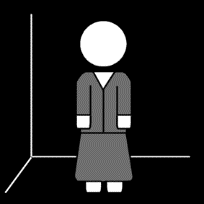 DirecteurDirecteurDirecteurDirecteurMevrouw Kristel NeutjensMevrouw Kristel NeutjensMevrouw Kristel NeutjensMevrouw Kristel Neutjens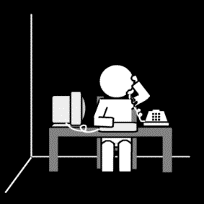 SecretariaatSecretariaatSecretariaatSecretariaatMevrouw Anne Strymans Administratie, leerlingenrekeningen, boekhouding en preventie.Mevrouw Elien BoiyAdministratie, personeelszaken.Mevrouw Anne Strymans Administratie, leerlingenrekeningen, boekhouding en preventie.Mevrouw Elien BoiyAdministratie, personeelszaken.Mevrouw Anne Strymans Administratie, leerlingenrekeningen, boekhouding en preventie.Mevrouw Elien BoiyAdministratie, personeelszaken.Mevrouw Anne Strymans Administratie, leerlingenrekeningen, boekhouding en preventie.Mevrouw Elien BoiyAdministratie, personeelszaken.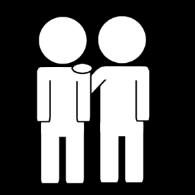 Zorgcoördinator in de kleuterschool en de lagere schoolZorgcoördinator in de kleuterschool en de lagere schoolZorgcoördinator in de kleuterschool en de lagere schoolZorgcoördinator in de kleuterschool en de lagere schoolMevrouw Jeltsen Van Den BerghMevrouw Jeltsen Van Den BerghMevrouw Jeltsen Van Den BerghMevrouw Jeltsen Van Den BerghDe zorg van de zorgcoördinator en het zorgteam richt zich enerzijds op het cognitieve (= alles wat met het leren te maken heeft) en anderzijds op het socio-emotionele (= alles wat met gevoelens en welbevinden op school te maken heeft).  Als zorgcoördinator volgt juf Jeltsen alle kinderen van nabij op. Indien er vragen of problemen zijn, kan je steeds contact opnemen met de klastitularis, de zorgcoördinator, zorgleraar of de directie.Dit werkt ook in de andere richting: indien wij een bezorgdheid hebben omtrent je kind, zullen wij niet aarzelen om je uit te nodigen voor een gesprek.De zorg van de zorgcoördinator en het zorgteam richt zich enerzijds op het cognitieve (= alles wat met het leren te maken heeft) en anderzijds op het socio-emotionele (= alles wat met gevoelens en welbevinden op school te maken heeft).  Als zorgcoördinator volgt juf Jeltsen alle kinderen van nabij op. Indien er vragen of problemen zijn, kan je steeds contact opnemen met de klastitularis, de zorgcoördinator, zorgleraar of de directie.Dit werkt ook in de andere richting: indien wij een bezorgdheid hebben omtrent je kind, zullen wij niet aarzelen om je uit te nodigen voor een gesprek.De zorg van de zorgcoördinator en het zorgteam richt zich enerzijds op het cognitieve (= alles wat met het leren te maken heeft) en anderzijds op het socio-emotionele (= alles wat met gevoelens en welbevinden op school te maken heeft).  Als zorgcoördinator volgt juf Jeltsen alle kinderen van nabij op. Indien er vragen of problemen zijn, kan je steeds contact opnemen met de klastitularis, de zorgcoördinator, zorgleraar of de directie.Dit werkt ook in de andere richting: indien wij een bezorgdheid hebben omtrent je kind, zullen wij niet aarzelen om je uit te nodigen voor een gesprek.De zorg van de zorgcoördinator en het zorgteam richt zich enerzijds op het cognitieve (= alles wat met het leren te maken heeft) en anderzijds op het socio-emotionele (= alles wat met gevoelens en welbevinden op school te maken heeft).  Als zorgcoördinator volgt juf Jeltsen alle kinderen van nabij op. Indien er vragen of problemen zijn, kan je steeds contact opnemen met de klastitularis, de zorgcoördinator, zorgleraar of de directie.Dit werkt ook in de andere richting: indien wij een bezorgdheid hebben omtrent je kind, zullen wij niet aarzelen om je uit te nodigen voor een gesprek.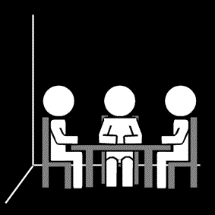 LerarenteamLerarenteamLerarenteamLerarenteamDe leraren, de directeur, de kinderverzorgster, het administratief personeel en het onderhoudspersoneel vormen samen ons schoolteam.Het onderwijzend personeel is volgens de opdracht opgesplitst in kleuteronderwijs en lager onderwijs. Deze groepen werken intens samen.De namen van het personeel worden bekendgemaakt in het organogram dat je kan vinden op onze website.De leraren, de directeur, de kinderverzorgster, het administratief personeel en het onderhoudspersoneel vormen samen ons schoolteam.Het onderwijzend personeel is volgens de opdracht opgesplitst in kleuteronderwijs en lager onderwijs. Deze groepen werken intens samen.De namen van het personeel worden bekendgemaakt in het organogram dat je kan vinden op onze website.De leraren, de directeur, de kinderverzorgster, het administratief personeel en het onderhoudspersoneel vormen samen ons schoolteam.Het onderwijzend personeel is volgens de opdracht opgesplitst in kleuteronderwijs en lager onderwijs. Deze groepen werken intens samen.De namen van het personeel worden bekendgemaakt in het organogram dat je kan vinden op onze website.De leraren, de directeur, de kinderverzorgster, het administratief personeel en het onderhoudspersoneel vormen samen ons schoolteam.Het onderwijzend personeel is volgens de opdracht opgesplitst in kleuteronderwijs en lager onderwijs. Deze groepen werken intens samen.De namen van het personeel worden bekendgemaakt in het organogram dat je kan vinden op onze website.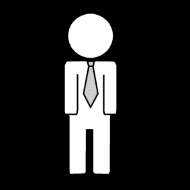 SchoolbestuurSchoolbestuurSchoolbestuurSchoolbestuurv.z.w. Onderwijsinrichtingen Zusters der Christelijke Scholen  Zuid -AntwerpenVoorzitter:                      Mevr. Tinne AuwerkerkenAfgevaardigd beheerder: Mevr. Ann Jonckheere                                      Gemeenteplein 8                                      2550      Kontichv.z.w. Onderwijsinrichtingen Zusters der Christelijke Scholen  Zuid -AntwerpenVoorzitter:                      Mevr. Tinne AuwerkerkenAfgevaardigd beheerder: Mevr. Ann Jonckheere                                      Gemeenteplein 8                                      2550      Kontichv.z.w. Onderwijsinrichtingen Zusters der Christelijke Scholen  Zuid -AntwerpenVoorzitter:                      Mevr. Tinne AuwerkerkenAfgevaardigd beheerder: Mevr. Ann Jonckheere                                      Gemeenteplein 8                                      2550      Kontichv.z.w. Onderwijsinrichtingen Zusters der Christelijke Scholen  Zuid -AntwerpenVoorzitter:                      Mevr. Tinne AuwerkerkenAfgevaardigd beheerder: Mevr. Ann Jonckheere                                      Gemeenteplein 8                                      2550      Kontich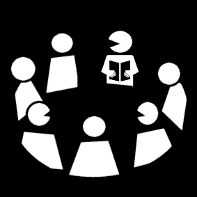 ScholengemeenschapScholengemeenschapScholengemeenschapScholengemeenschapOnze school maakt deel uit van de scholengemeenschap de “Negensprong”.Volgende scholen behoren tot deze gemeenschap:Coördinerend directeur: Vervecken WenckeOnze school maakt deel uit van de scholengemeenschap de “Negensprong”.Volgende scholen behoren tot deze gemeenschap:Coördinerend directeur: Vervecken WenckeOnze school maakt deel uit van de scholengemeenschap de “Negensprong”.Volgende scholen behoren tot deze gemeenschap:Coördinerend directeur: Vervecken WenckeOnze school maakt deel uit van de scholengemeenschap de “Negensprong”.Volgende scholen behoren tot deze gemeenschap:Coördinerend directeur: Vervecken Wencke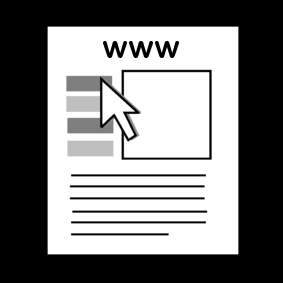 Website van de schoolWebsite van de schoolWebsite van de schoolWebsite van de schoolwww.sint-montfort.bewww.sint-montfort.bewww.sint-montfort.bewww.sint-montfort.be2.Schooluren:Schooluren:Schooluren:Schooluren: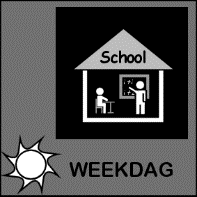 Hoe ziet een dag en een week er uit in onze school?Hoe ziet een dag en een week er uit in onze school?Hoe ziet een dag en een week er uit in onze school?Hoe ziet een dag en een week er uit in onze school?3.Opvang:Opvang:Opvang:Opvang: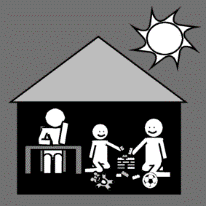 Voor- en naschoolse opvang:Voor- en naschoolse opvang:Voor- en naschoolse opvang:Voor- en naschoolse opvang:Voor schooltijd kan uw kind voor € 0,65 per begonnen half uur opgevangen worden in de gymzaal van de kleuterschool vanaf 7.30 uur en dit tot 8.00 uur.  Na schooltijd vangen wij voor € 0,65  per begonnen half uur uw kind op tot 18 uur op volledige schooldagen en tot 13.30 uur op woensdag.  Per gezin betaalt u maximaal voor 2 kinderen.Om veiligheidsredenen moeten kinderen die van deze service gebruik maken zonder omwegen naar bedoelde gymzaal gaan. De voor- en nabewaking is te bereiken via het telefoonnummer: 03/457.10.15Het toezicht door de school begint om 7.30 uur. Er is toezicht op de speelplaats tot 8.25 uur. De leerlingen die voor 8 uur op de speelplaats worden afgezet, moeten naar de opvang. De leerlingen hebben voor en na deze uren geen toelating om zonder toezicht op de speelplaats te zijn. Wanneer je kind opvang nodig heeft op woensdagnamiddag tot 18.00 uur, op facultatieve verlofdagen of op vakantiedagen kan je een aanvraag doen bij de Kokon, Molenstraat 28, 2550 Kontich.Voor schooltijd kan uw kind voor € 0,65 per begonnen half uur opgevangen worden in de gymzaal van de kleuterschool vanaf 7.30 uur en dit tot 8.00 uur.  Na schooltijd vangen wij voor € 0,65  per begonnen half uur uw kind op tot 18 uur op volledige schooldagen en tot 13.30 uur op woensdag.  Per gezin betaalt u maximaal voor 2 kinderen.Om veiligheidsredenen moeten kinderen die van deze service gebruik maken zonder omwegen naar bedoelde gymzaal gaan. De voor- en nabewaking is te bereiken via het telefoonnummer: 03/457.10.15Het toezicht door de school begint om 7.30 uur. Er is toezicht op de speelplaats tot 8.25 uur. De leerlingen die voor 8 uur op de speelplaats worden afgezet, moeten naar de opvang. De leerlingen hebben voor en na deze uren geen toelating om zonder toezicht op de speelplaats te zijn. Wanneer je kind opvang nodig heeft op woensdagnamiddag tot 18.00 uur, op facultatieve verlofdagen of op vakantiedagen kan je een aanvraag doen bij de Kokon, Molenstraat 28, 2550 Kontich.Voor schooltijd kan uw kind voor € 0,65 per begonnen half uur opgevangen worden in de gymzaal van de kleuterschool vanaf 7.30 uur en dit tot 8.00 uur.  Na schooltijd vangen wij voor € 0,65  per begonnen half uur uw kind op tot 18 uur op volledige schooldagen en tot 13.30 uur op woensdag.  Per gezin betaalt u maximaal voor 2 kinderen.Om veiligheidsredenen moeten kinderen die van deze service gebruik maken zonder omwegen naar bedoelde gymzaal gaan. De voor- en nabewaking is te bereiken via het telefoonnummer: 03/457.10.15Het toezicht door de school begint om 7.30 uur. Er is toezicht op de speelplaats tot 8.25 uur. De leerlingen die voor 8 uur op de speelplaats worden afgezet, moeten naar de opvang. De leerlingen hebben voor en na deze uren geen toelating om zonder toezicht op de speelplaats te zijn. Wanneer je kind opvang nodig heeft op woensdagnamiddag tot 18.00 uur, op facultatieve verlofdagen of op vakantiedagen kan je een aanvraag doen bij de Kokon, Molenstraat 28, 2550 Kontich.Voor schooltijd kan uw kind voor € 0,65 per begonnen half uur opgevangen worden in de gymzaal van de kleuterschool vanaf 7.30 uur en dit tot 8.00 uur.  Na schooltijd vangen wij voor € 0,65  per begonnen half uur uw kind op tot 18 uur op volledige schooldagen en tot 13.30 uur op woensdag.  Per gezin betaalt u maximaal voor 2 kinderen.Om veiligheidsredenen moeten kinderen die van deze service gebruik maken zonder omwegen naar bedoelde gymzaal gaan. De voor- en nabewaking is te bereiken via het telefoonnummer: 03/457.10.15Het toezicht door de school begint om 7.30 uur. Er is toezicht op de speelplaats tot 8.25 uur. De leerlingen die voor 8 uur op de speelplaats worden afgezet, moeten naar de opvang. De leerlingen hebben voor en na deze uren geen toelating om zonder toezicht op de speelplaats te zijn. Wanneer je kind opvang nodig heeft op woensdagnamiddag tot 18.00 uur, op facultatieve verlofdagen of op vakantiedagen kan je een aanvraag doen bij de Kokon, Molenstraat 28, 2550 Kontich.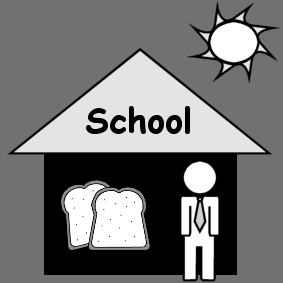 Middagpauze van 12.05 uur tot 13.25 uurMiddagpauze van 12.05 uur tot 13.25 uurMiddagpauze van 12.05 uur tot 13.25 uurMiddagpauze van 12.05 uur tot 13.25 uurKinderen die 's middags niet naar huis kunnen, hebben de mogelijkheid in de school te eten. We bevelen het gebruik van een brooddoos aan. Voor het gebruik van de eetzaal, materiaal en toezicht vragen we je € 0,40 per beurt. Dit wordt aangerekend via de tweemaandelijkse rekening.Kinderen kunnen een drinkbus met water en/of thee van thuis meebrengen. Thee en water tijdens de lunchpauze zijn gratis.  Daarnaast kunnen de kinderen ook melk drinken. Het geld voor deze schooldrank wordt eveneens tweemaandelijks via de schoolrekening verrekend. Tijdens de wintermaanden wordt ook soep tegen betaling aangeboden.Gelieve kinderen die in de school blijven eten een washandje of servet mee te geven.Kinderen die 's middags niet naar huis kunnen, hebben de mogelijkheid in de school te eten. We bevelen het gebruik van een brooddoos aan. Voor het gebruik van de eetzaal, materiaal en toezicht vragen we je € 0,40 per beurt. Dit wordt aangerekend via de tweemaandelijkse rekening.Kinderen kunnen een drinkbus met water en/of thee van thuis meebrengen. Thee en water tijdens de lunchpauze zijn gratis.  Daarnaast kunnen de kinderen ook melk drinken. Het geld voor deze schooldrank wordt eveneens tweemaandelijks via de schoolrekening verrekend. Tijdens de wintermaanden wordt ook soep tegen betaling aangeboden.Gelieve kinderen die in de school blijven eten een washandje of servet mee te geven.Kinderen die 's middags niet naar huis kunnen, hebben de mogelijkheid in de school te eten. We bevelen het gebruik van een brooddoos aan. Voor het gebruik van de eetzaal, materiaal en toezicht vragen we je € 0,40 per beurt. Dit wordt aangerekend via de tweemaandelijkse rekening.Kinderen kunnen een drinkbus met water en/of thee van thuis meebrengen. Thee en water tijdens de lunchpauze zijn gratis.  Daarnaast kunnen de kinderen ook melk drinken. Het geld voor deze schooldrank wordt eveneens tweemaandelijks via de schoolrekening verrekend. Tijdens de wintermaanden wordt ook soep tegen betaling aangeboden.Gelieve kinderen die in de school blijven eten een washandje of servet mee te geven.Kinderen die 's middags niet naar huis kunnen, hebben de mogelijkheid in de school te eten. We bevelen het gebruik van een brooddoos aan. Voor het gebruik van de eetzaal, materiaal en toezicht vragen we je € 0,40 per beurt. Dit wordt aangerekend via de tweemaandelijkse rekening.Kinderen kunnen een drinkbus met water en/of thee van thuis meebrengen. Thee en water tijdens de lunchpauze zijn gratis.  Daarnaast kunnen de kinderen ook melk drinken. Het geld voor deze schooldrank wordt eveneens tweemaandelijks via de schoolrekening verrekend. Tijdens de wintermaanden wordt ook soep tegen betaling aangeboden.Gelieve kinderen die in de school blijven eten een washandje of servet mee te geven.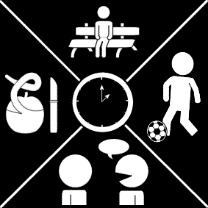 Speeltijd van 10.10 uur – 10.25 uur en van 14.20 uur – 14.35 uurSpeeltijd van 10.10 uur – 10.25 uur en van 14.20 uur – 14.35 uurSpeeltijd van 10.10 uur – 10.25 uur en van 14.20 uur – 14.35 uurSpeeltijd van 10.10 uur – 10.25 uur en van 14.20 uur – 14.35 uurTijdens de voormiddagpauze kan je kind water drinken. Dit breng je mee van thuis in een hersluitbare drinkbus.Brikjes, blikjes, frisdranken en sportdranken zijn niet toegestaan.Wij streven er naar om een gezonde school te zijn. Daarom zijn tijdens de ochtendspeeltijd enkel fruit, knabbelgroenten, noten en zaden en een hartige boterham toegestaan.Tijdens de namiddagspeeltijd mag eventueel ook een koek (zonder chocolade).Tijdens de voormiddagpauze kan je kind water drinken. Dit breng je mee van thuis in een hersluitbare drinkbus.Brikjes, blikjes, frisdranken en sportdranken zijn niet toegestaan.Wij streven er naar om een gezonde school te zijn. Daarom zijn tijdens de ochtendspeeltijd enkel fruit, knabbelgroenten, noten en zaden en een hartige boterham toegestaan.Tijdens de namiddagspeeltijd mag eventueel ook een koek (zonder chocolade).Tijdens de voormiddagpauze kan je kind water drinken. Dit breng je mee van thuis in een hersluitbare drinkbus.Brikjes, blikjes, frisdranken en sportdranken zijn niet toegestaan.Wij streven er naar om een gezonde school te zijn. Daarom zijn tijdens de ochtendspeeltijd enkel fruit, knabbelgroenten, noten en zaden en een hartige boterham toegestaan.Tijdens de namiddagspeeltijd mag eventueel ook een koek (zonder chocolade).Tijdens de voormiddagpauze kan je kind water drinken. Dit breng je mee van thuis in een hersluitbare drinkbus.Brikjes, blikjes, frisdranken en sportdranken zijn niet toegestaan.Wij streven er naar om een gezonde school te zijn. Daarom zijn tijdens de ochtendspeeltijd enkel fruit, knabbelgroenten, noten en zaden en een hartige boterham toegestaan.Tijdens de namiddagspeeltijd mag eventueel ook een koek (zonder chocolade).4.Vakanties:Vakanties:Vakanties:Vakanties: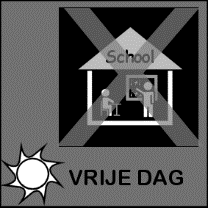 SchoolvakantiesSchoolvakantiesSchoolvakantiesSchoolvakanties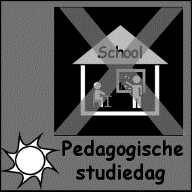 Facultatieve vrije dagenFacultatieve vrije dagenFacultatieve vrije dagenFacultatieve vrije dagen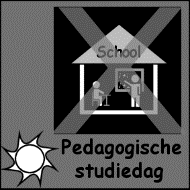 Pedagogische studiedagenPedagogische studiedagenPedagogische studiedagenPedagogische studiedagen5.Schooluitstappen:Schooluitstappen:Schooluitstappen:Schooluitstappen: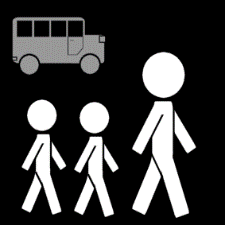 Eéndaagse uitstappenEéndaagse uitstappenEéndaagse uitstappenEéndaagse uitstappenWe willen binnen onze mogelijkheden een rijke waaier van culturele, pedagogische en sportieve activiteiten aanbieden. We willen binnen onze mogelijkheden een rijke waaier van culturele, pedagogische en sportieve activiteiten aanbieden. We willen binnen onze mogelijkheden een rijke waaier van culturele, pedagogische en sportieve activiteiten aanbieden. We willen binnen onze mogelijkheden een rijke waaier van culturele, pedagogische en sportieve activiteiten aanbieden. 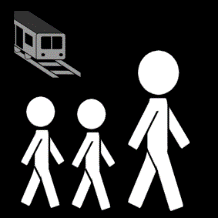 Meerdaagse uitstappenMeerdaagse uitstappenMeerdaagse uitstappenMeerdaagse uitstappenOm de twee jaar organiseren we voor de kinderen van de lagere school een ontspannende maar leerrijke meerdaagse uitstap.Enkele dagen samenleven schept een andere band, sociale vaardigheden worden geoefend. Bovendien maken de leerlingen eveneens kennis met een nieuwe omgeving: de boerderij, de kuststreek, de Ardennen.Leerlingen van het 1ste en het 2de leerjaar verkennen de boerderij van 13 mei 2024 tot en met 15 mei 2024.Leerlingen van het 3de en het 4de leerjaar gaan op ontdekking aan de kust van 6 mei 2024 tot en met 8 mei 2024.Leerlingen van het 5de en het 6de leerjaar ontdekken de schatten van de Ardennen van 6 mei 2024 tot en met 8 mei 2024.Om de twee jaar organiseren we voor de kinderen van de lagere school een ontspannende maar leerrijke meerdaagse uitstap.Enkele dagen samenleven schept een andere band, sociale vaardigheden worden geoefend. Bovendien maken de leerlingen eveneens kennis met een nieuwe omgeving: de boerderij, de kuststreek, de Ardennen.Leerlingen van het 1ste en het 2de leerjaar verkennen de boerderij van 13 mei 2024 tot en met 15 mei 2024.Leerlingen van het 3de en het 4de leerjaar gaan op ontdekking aan de kust van 6 mei 2024 tot en met 8 mei 2024.Leerlingen van het 5de en het 6de leerjaar ontdekken de schatten van de Ardennen van 6 mei 2024 tot en met 8 mei 2024.Om de twee jaar organiseren we voor de kinderen van de lagere school een ontspannende maar leerrijke meerdaagse uitstap.Enkele dagen samenleven schept een andere band, sociale vaardigheden worden geoefend. Bovendien maken de leerlingen eveneens kennis met een nieuwe omgeving: de boerderij, de kuststreek, de Ardennen.Leerlingen van het 1ste en het 2de leerjaar verkennen de boerderij van 13 mei 2024 tot en met 15 mei 2024.Leerlingen van het 3de en het 4de leerjaar gaan op ontdekking aan de kust van 6 mei 2024 tot en met 8 mei 2024.Leerlingen van het 5de en het 6de leerjaar ontdekken de schatten van de Ardennen van 6 mei 2024 tot en met 8 mei 2024.Om de twee jaar organiseren we voor de kinderen van de lagere school een ontspannende maar leerrijke meerdaagse uitstap.Enkele dagen samenleven schept een andere band, sociale vaardigheden worden geoefend. Bovendien maken de leerlingen eveneens kennis met een nieuwe omgeving: de boerderij, de kuststreek, de Ardennen.Leerlingen van het 1ste en het 2de leerjaar verkennen de boerderij van 13 mei 2024 tot en met 15 mei 2024.Leerlingen van het 3de en het 4de leerjaar gaan op ontdekking aan de kust van 6 mei 2024 tot en met 8 mei 2024.Leerlingen van het 5de en het 6de leerjaar ontdekken de schatten van de Ardennen van 6 mei 2024 tot en met 8 mei 2024.6.Bijdragelijst:Bijdragelijst:Bijdragelijst:Bijdragelijst: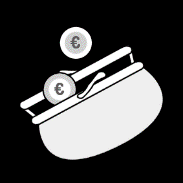 De school voorziet het nodige materiaal waarmee in de klas gewerkt wordt. Bij verlies of beschadiging van dat materiaal kunnen de door de school gemaakte kosten voor aankoop van nieuw materiaal verrekend worden aan de ouders.                                                                                                                                                                                                                    Vanuit ons opvoedingsproject kiest de school om een aantal verplichte maar rijke en kwaliteitsvolle activiteiten aan te bieden. Wij vragen daarvoor een bijdrage.Onze school bied je ook een aantal diensten aan. Deze diensten zijn niet verplicht. Maar indien u zich hiervoor inschrijft, vragen wij je deze stipt te betalen.Als school streven we ernaar het onderwijs in onze school in hoge mate kosteloos te houden. Wij vragen geen inschrijvingsgeld. Bovendien zijn alle activiteiten die we inrichten of de schoolbenodigdheden die nodig zijn voor het nastreven van de ontwikkelingsdoelen in onze kleuterschool of die nodig zijn voor het bereiken van de eindtermen in onze lagere school kosteloos.Voor de verplichte uitgaven geldt de maximumfactuur.De school voorziet het nodige materiaal waarmee in de klas gewerkt wordt. Bij verlies of beschadiging van dat materiaal kunnen de door de school gemaakte kosten voor aankoop van nieuw materiaal verrekend worden aan de ouders.                                                                                                                                                                                                                    Vanuit ons opvoedingsproject kiest de school om een aantal verplichte maar rijke en kwaliteitsvolle activiteiten aan te bieden. Wij vragen daarvoor een bijdrage.Onze school bied je ook een aantal diensten aan. Deze diensten zijn niet verplicht. Maar indien u zich hiervoor inschrijft, vragen wij je deze stipt te betalen.Als school streven we ernaar het onderwijs in onze school in hoge mate kosteloos te houden. Wij vragen geen inschrijvingsgeld. Bovendien zijn alle activiteiten die we inrichten of de schoolbenodigdheden die nodig zijn voor het nastreven van de ontwikkelingsdoelen in onze kleuterschool of die nodig zijn voor het bereiken van de eindtermen in onze lagere school kosteloos.Voor de verplichte uitgaven geldt de maximumfactuur.De school voorziet het nodige materiaal waarmee in de klas gewerkt wordt. Bij verlies of beschadiging van dat materiaal kunnen de door de school gemaakte kosten voor aankoop van nieuw materiaal verrekend worden aan de ouders.                                                                                                                                                                                                                    Vanuit ons opvoedingsproject kiest de school om een aantal verplichte maar rijke en kwaliteitsvolle activiteiten aan te bieden. Wij vragen daarvoor een bijdrage.Onze school bied je ook een aantal diensten aan. Deze diensten zijn niet verplicht. Maar indien u zich hiervoor inschrijft, vragen wij je deze stipt te betalen.Als school streven we ernaar het onderwijs in onze school in hoge mate kosteloos te houden. Wij vragen geen inschrijvingsgeld. Bovendien zijn alle activiteiten die we inrichten of de schoolbenodigdheden die nodig zijn voor het nastreven van de ontwikkelingsdoelen in onze kleuterschool of die nodig zijn voor het bereiken van de eindtermen in onze lagere school kosteloos.Voor de verplichte uitgaven geldt de maximumfactuur.De school voorziet het nodige materiaal waarmee in de klas gewerkt wordt. Bij verlies of beschadiging van dat materiaal kunnen de door de school gemaakte kosten voor aankoop van nieuw materiaal verrekend worden aan de ouders.                                                                                                                                                                                                                    Vanuit ons opvoedingsproject kiest de school om een aantal verplichte maar rijke en kwaliteitsvolle activiteiten aan te bieden. Wij vragen daarvoor een bijdrage.Onze school bied je ook een aantal diensten aan. Deze diensten zijn niet verplicht. Maar indien u zich hiervoor inschrijft, vragen wij je deze stipt te betalen.Als school streven we ernaar het onderwijs in onze school in hoge mate kosteloos te houden. Wij vragen geen inschrijvingsgeld. Bovendien zijn alle activiteiten die we inrichten of de schoolbenodigdheden die nodig zijn voor het nastreven van de ontwikkelingsdoelen in onze kleuterschool of die nodig zijn voor het bereiken van de eindtermen in onze lagere school kosteloos.Voor de verplichte uitgaven geldt de maximumfactuur.Verplichte uitgavenVerplichte uitgavenVerplichte uitgavenVerplichte uitgavenVoor leeruitstappen en – activiteiten zoals zwemmen bedraagt de maximumfactuur:voor  kleuters  € 55 per schooljaar en voor leerlingen van de lagere school  per schooljaar € 105. De minder scherpe maximumfactuur stijgt van maximum 480 EUR naar 520 EUR.(hele lagere school)Indien er gezwommen wordt, wordt dit verrekend voor het 1ste  tot het 5de  leerjaar: € 2.00. De leerlingen van het 6de   leerjaar zwemmen altijd gratis.Voor leeruitstappen en – activiteiten zoals zwemmen bedraagt de maximumfactuur:voor  kleuters  € 55 per schooljaar en voor leerlingen van de lagere school  per schooljaar € 105. De minder scherpe maximumfactuur stijgt van maximum 480 EUR naar 520 EUR.(hele lagere school)Indien er gezwommen wordt, wordt dit verrekend voor het 1ste  tot het 5de  leerjaar: € 2.00. De leerlingen van het 6de   leerjaar zwemmen altijd gratis.Voor leeruitstappen en – activiteiten zoals zwemmen bedraagt de maximumfactuur:voor  kleuters  € 55 per schooljaar en voor leerlingen van de lagere school  per schooljaar € 105. De minder scherpe maximumfactuur stijgt van maximum 480 EUR naar 520 EUR.(hele lagere school)Indien er gezwommen wordt, wordt dit verrekend voor het 1ste  tot het 5de  leerjaar: € 2.00. De leerlingen van het 6de   leerjaar zwemmen altijd gratis.Voor leeruitstappen en – activiteiten zoals zwemmen bedraagt de maximumfactuur:voor  kleuters  € 55 per schooljaar en voor leerlingen van de lagere school  per schooljaar € 105. De minder scherpe maximumfactuur stijgt van maximum 480 EUR naar 520 EUR.(hele lagere school)Indien er gezwommen wordt, wordt dit verrekend voor het 1ste  tot het 5de  leerjaar: € 2.00. De leerlingen van het 6de   leerjaar zwemmen altijd gratis.UITSTAPPEN 2023 - 2024UITSTAPPEN 2023 - 2024UITSTAPPEN 2023 - 2024UITSTAPPEN 2023 - 2024UITSTAPPEN 2023 - 2024Niet-verplichte uitgavenNiet-verplichte uitgavenNiet-verplichte uitgavenNiet-verplichte uitgavenSpeeltijd/ refterGratis kraantjeswater, theerefter:                             € 0,40Speeltijd/ refterGratis kraantjeswater, theerefter:                             € 0,40Speeltijd/ refterGratis kraantjeswater, theerefter:                             € 0,40Speeltijd/ refterGratis kraantjeswater, theerefter:                             € 0,40Toezichten voorbewaking:     € 0,65 per begonnen half uurnabewaking: 	   € 0,65 per begonnen half uurToezichten voorbewaking:     € 0,65 per begonnen half uurnabewaking: 	   € 0,65 per begonnen half uurToezichten voorbewaking:     € 0,65 per begonnen half uurnabewaking: 	   € 0,65 per begonnen half uurToezichten voorbewaking:     € 0,65 per begonnen half uurnabewaking: 	   € 0,65 per begonnen half uurSportkledij T-shirt met schoollogo:  € 10Sportkledij T-shirt met schoollogo:  € 10Sportkledij T-shirt met schoollogo:  € 10Sportkledij T-shirt met schoollogo:  € 10Abonnementen Abonnementen Abonnementen Abonnementen Kleuterschool:Doremini (jongste kleuters)Doremini (jongste kleuters)€ 42,00/jaarDoremix (4-5jarigen)Doremix (4-5jarigen)€ 42,00/jaarDoremi (3de kleuterklas)Doremi (3de kleuterklas)€ 42,00/jaarLeesknuffel (1ste + 2de + 3de kleuterklas)Leesknuffel (1ste + 2de + 3de kleuterklas)€ 47,00/jaarLagere school:Zonnekind (1ste en 2de leerjaar)  Zonnekind (1ste en 2de leerjaar)  € 47,00/jaarLeespas (1ste leerjaar)Leespas (1ste leerjaar)€ 47,00/jaarRobbe en Bas (2de leerjaar)Robbe en Bas (2de leerjaar)€ 47,00/jaarZonnestraal (3de en 4de leerjaar)Zonnestraal (3de en 4de leerjaar)€ 47,00/jaarLeeskriebel (3de en 4de leerjaar)Leeskriebel (3de en 4de leerjaar)€ 47,00/jaarZonneland (5de en 6de leerjaar)    Zonneland (5de en 6de leerjaar)    € 47,00/jaarVlaams Filmpje (5de en 6de leerjaar)Vlaams Filmpje (5de en 6de leerjaar)€ 47,00/jaarKlap (3de en 4de leerjaar)Klap (3de en 4de leerjaar)€ 25,00/jaarKits (5de en 6de leerjaar)Kits (5de en 6de leerjaar)€ 27,00/jaarNieuwjaarsbrieven (facultatief)  € 0,75                                                   Nieuwjaarsbrieven (facultatief)  € 0,75                                                   Nieuwjaarsbrieven (facultatief)  € 0,75                                                   Nieuwjaarsbrieven (facultatief)  € 0,75                                                   Fluovestje € 4 Fluovestje € 4 Fluovestje € 4 Fluovestje € 4 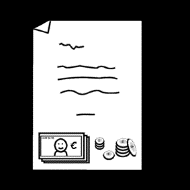 Betalingsmoeilijkheden?Betalingsmoeilijkheden?Betalingsmoeilijkheden?Betalingsmoeilijkheden?Indien je problemen ondervindt met het betalen van de schoolrekening, kan je contact opnemen met de directie . Het is de bedoeling dat er afspraken worden gemaakt over een aangepaste betalingswijze. We verzekeren een discrete behandeling van je vraag. Indien we vaststellen dat de schoolrekening geheel of gedeeltelijk onbetaald blijft zonder dat er financiële problemen zijn of omdat de gemaakte afspraken niet worden nageleefd, zal de school verdere stappen ondernemen. Ook dan zoeken we in eerste instantie in overleg naar een oplossing. Indien dit niet mogelijk blijkt, kunnen we overgaan tot het versturen van een dwingende herinneringsbrief (aangetekende ingebrekestelling). Vanaf dat moment kunnen we maximaal de wettelijke intrestvoet aanrekenen op het verschuldigde bedrag. Wanneer je laattijdig hebt afgezegd voor een schoolactiviteit of als je kind op dat moment afwezig is, zullen we het deel van de kosten terugbetalen dat nog te recupereren is. Kosten die we al gemaakt hadden, zullen we opnemen in de schoolrekening.Indien je problemen ondervindt met het betalen van de schoolrekening, kan je contact opnemen met de directie . Het is de bedoeling dat er afspraken worden gemaakt over een aangepaste betalingswijze. We verzekeren een discrete behandeling van je vraag. Indien we vaststellen dat de schoolrekening geheel of gedeeltelijk onbetaald blijft zonder dat er financiële problemen zijn of omdat de gemaakte afspraken niet worden nageleefd, zal de school verdere stappen ondernemen. Ook dan zoeken we in eerste instantie in overleg naar een oplossing. Indien dit niet mogelijk blijkt, kunnen we overgaan tot het versturen van een dwingende herinneringsbrief (aangetekende ingebrekestelling). Vanaf dat moment kunnen we maximaal de wettelijke intrestvoet aanrekenen op het verschuldigde bedrag. Wanneer je laattijdig hebt afgezegd voor een schoolactiviteit of als je kind op dat moment afwezig is, zullen we het deel van de kosten terugbetalen dat nog te recupereren is. Kosten die we al gemaakt hadden, zullen we opnemen in de schoolrekening.Indien je problemen ondervindt met het betalen van de schoolrekening, kan je contact opnemen met de directie . Het is de bedoeling dat er afspraken worden gemaakt over een aangepaste betalingswijze. We verzekeren een discrete behandeling van je vraag. Indien we vaststellen dat de schoolrekening geheel of gedeeltelijk onbetaald blijft zonder dat er financiële problemen zijn of omdat de gemaakte afspraken niet worden nageleefd, zal de school verdere stappen ondernemen. Ook dan zoeken we in eerste instantie in overleg naar een oplossing. Indien dit niet mogelijk blijkt, kunnen we overgaan tot het versturen van een dwingende herinneringsbrief (aangetekende ingebrekestelling). Vanaf dat moment kunnen we maximaal de wettelijke intrestvoet aanrekenen op het verschuldigde bedrag. Wanneer je laattijdig hebt afgezegd voor een schoolactiviteit of als je kind op dat moment afwezig is, zullen we het deel van de kosten terugbetalen dat nog te recupereren is. Kosten die we al gemaakt hadden, zullen we opnemen in de schoolrekening.Indien je problemen ondervindt met het betalen van de schoolrekening, kan je contact opnemen met de directie . Het is de bedoeling dat er afspraken worden gemaakt over een aangepaste betalingswijze. We verzekeren een discrete behandeling van je vraag. Indien we vaststellen dat de schoolrekening geheel of gedeeltelijk onbetaald blijft zonder dat er financiële problemen zijn of omdat de gemaakte afspraken niet worden nageleefd, zal de school verdere stappen ondernemen. Ook dan zoeken we in eerste instantie in overleg naar een oplossing. Indien dit niet mogelijk blijkt, kunnen we overgaan tot het versturen van een dwingende herinneringsbrief (aangetekende ingebrekestelling). Vanaf dat moment kunnen we maximaal de wettelijke intrestvoet aanrekenen op het verschuldigde bedrag. Wanneer je laattijdig hebt afgezegd voor een schoolactiviteit of als je kind op dat moment afwezig is, zullen we het deel van de kosten terugbetalen dat nog te recupereren is. Kosten die we al gemaakt hadden, zullen we opnemen in de schoolrekening.Indien je problemen ondervindt met het betalen van de schoolrekening, kan je contact opnemen met de directie . Het is de bedoeling dat er afspraken worden gemaakt over een aangepaste betalingswijze. We verzekeren een discrete behandeling van je vraag. Indien we vaststellen dat de schoolrekening geheel of gedeeltelijk onbetaald blijft zonder dat er financiële problemen zijn of omdat de gemaakte afspraken niet worden nageleefd, zal de school verdere stappen ondernemen. Ook dan zoeken we in eerste instantie in overleg naar een oplossing. Indien dit niet mogelijk blijkt, kunnen we overgaan tot het versturen van een dwingende herinneringsbrief (aangetekende ingebrekestelling). Vanaf dat moment kunnen we maximaal de wettelijke intrestvoet aanrekenen op het verschuldigde bedrag. Wanneer je laattijdig hebt afgezegd voor een schoolactiviteit of als je kind op dat moment afwezig is, zullen we het deel van de kosten terugbetalen dat nog te recupereren is. Kosten die we al gemaakt hadden, zullen we opnemen in de schoolrekening.7.Zorg:Zorg:Zorg:Zorg:Onze school voert een beleid op leerlingenbegeleiding. Dit houdt onder meer in dat we gericht de evolutie van uw kind volgen. Dit registreren we door het werken met een leerlingvolgsysteem (LVS). Sommige kinderen hebben op bepaalde momenten nood aan gerichte individuele begeleiding. Andere kinderen hebben constant nood aan individuele zorg.Als je kind specifieke onderwijsbehoeften heeft, kan je dit melden aan de directie. We gaan dan samen met je na welke aanpassingen nodig zijn. De school kan ook zelf aanpassingen voorstellen op basis van de vaststellingen in de loop van het schooljaar. Ook dan gaan we steeds eerst in overleg met jou. Welke maatregelen aan de orde zijn, zal afhangen van wat uw kind nodig heeft en wat wij als school kunnen organiseren. Als school zijn we verplicht om redelijke aanpassingen te voorzien als jouw kind daar nood aan heeft. Het is niet mogelijk om hier als ouder verzet tegen aan te tekenen.We zullen in overleg met jou als ouder vastleggen hoe de individuele begeleiding van je kind zal georganiseerd worden. Daarbij zullen we aangeven wat je van de school kan verwachten en wat wij van jou als ouder verwachten.We verwachten dat je ingaat op onze vraag tot overleg en de afspraken die we samen maken opvolgt en naleeft.Onze school voert een beleid op leerlingenbegeleiding. Dit houdt onder meer in dat we gericht de evolutie van uw kind volgen. Dit registreren we door het werken met een leerlingvolgsysteem (LVS). Sommige kinderen hebben op bepaalde momenten nood aan gerichte individuele begeleiding. Andere kinderen hebben constant nood aan individuele zorg.Als je kind specifieke onderwijsbehoeften heeft, kan je dit melden aan de directie. We gaan dan samen met je na welke aanpassingen nodig zijn. De school kan ook zelf aanpassingen voorstellen op basis van de vaststellingen in de loop van het schooljaar. Ook dan gaan we steeds eerst in overleg met jou. Welke maatregelen aan de orde zijn, zal afhangen van wat uw kind nodig heeft en wat wij als school kunnen organiseren. Als school zijn we verplicht om redelijke aanpassingen te voorzien als jouw kind daar nood aan heeft. Het is niet mogelijk om hier als ouder verzet tegen aan te tekenen.We zullen in overleg met jou als ouder vastleggen hoe de individuele begeleiding van je kind zal georganiseerd worden. Daarbij zullen we aangeven wat je van de school kan verwachten en wat wij van jou als ouder verwachten.We verwachten dat je ingaat op onze vraag tot overleg en de afspraken die we samen maken opvolgt en naleeft.Onze school voert een beleid op leerlingenbegeleiding. Dit houdt onder meer in dat we gericht de evolutie van uw kind volgen. Dit registreren we door het werken met een leerlingvolgsysteem (LVS). Sommige kinderen hebben op bepaalde momenten nood aan gerichte individuele begeleiding. Andere kinderen hebben constant nood aan individuele zorg.Als je kind specifieke onderwijsbehoeften heeft, kan je dit melden aan de directie. We gaan dan samen met je na welke aanpassingen nodig zijn. De school kan ook zelf aanpassingen voorstellen op basis van de vaststellingen in de loop van het schooljaar. Ook dan gaan we steeds eerst in overleg met jou. Welke maatregelen aan de orde zijn, zal afhangen van wat uw kind nodig heeft en wat wij als school kunnen organiseren. Als school zijn we verplicht om redelijke aanpassingen te voorzien als jouw kind daar nood aan heeft. Het is niet mogelijk om hier als ouder verzet tegen aan te tekenen.We zullen in overleg met jou als ouder vastleggen hoe de individuele begeleiding van je kind zal georganiseerd worden. Daarbij zullen we aangeven wat je van de school kan verwachten en wat wij van jou als ouder verwachten.We verwachten dat je ingaat op onze vraag tot overleg en de afspraken die we samen maken opvolgt en naleeft.Onze school voert een beleid op leerlingenbegeleiding. Dit houdt onder meer in dat we gericht de evolutie van uw kind volgen. Dit registreren we door het werken met een leerlingvolgsysteem (LVS). Sommige kinderen hebben op bepaalde momenten nood aan gerichte individuele begeleiding. Andere kinderen hebben constant nood aan individuele zorg.Als je kind specifieke onderwijsbehoeften heeft, kan je dit melden aan de directie. We gaan dan samen met je na welke aanpassingen nodig zijn. De school kan ook zelf aanpassingen voorstellen op basis van de vaststellingen in de loop van het schooljaar. Ook dan gaan we steeds eerst in overleg met jou. Welke maatregelen aan de orde zijn, zal afhangen van wat uw kind nodig heeft en wat wij als school kunnen organiseren. Als school zijn we verplicht om redelijke aanpassingen te voorzien als jouw kind daar nood aan heeft. Het is niet mogelijk om hier als ouder verzet tegen aan te tekenen.We zullen in overleg met jou als ouder vastleggen hoe de individuele begeleiding van je kind zal georganiseerd worden. Daarbij zullen we aangeven wat je van de school kan verwachten en wat wij van jou als ouder verwachten.We verwachten dat je ingaat op onze vraag tot overleg en de afspraken die we samen maken opvolgt en naleeft.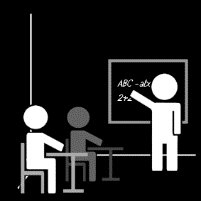 ZorgklasZorgklasZorgklasZorgklasKinderen met schoolse achterstand of leermoeilijkheden worden opgevolgd en bijgestaan door een zorgjuf, al dan niet in de zorgklas. De zorgcoördinator, zorgjuf en directie vormen samen het zorgteam. Zij zoeken, in permanente dialoog met de ouders en eventueel het CLB, hoe kinderen het best begeleid worden of problemen worden aangepakt. Het zorgteam ondersteunt ook de leraren in de klas bij het lesgeven, de klasdifferentiatie en de aanpak van leerproblemen. Kinderen die het moeilijk hebben om bepaalde leerinhouden te verwerken, sociaal-emotioneel wat moeilijkheden ondervinden, waarbij leren leren niet zo vlot,  … kunnen individueel of in kleine groep worden begeleid in de zorgklas of binnen de vertrouwde klas. Hiervoor bestaat er een nauwe samenwerking tussen de klastitularis, de zorgcoördinator en de zorgjuf. Er wordt gewerkt in kleine groepjes en met aangepaste leermiddelen. Op deze manier kan het kind eventuele spanningen kwijtraken, andere leerervaringen opdoen, een groeiend zelfvertrouwen ontwikkelen en successen boeken. De kinderen krijgen de kans om extra oefeningen of lessen te volgen op momenten dat er in de klas geen nieuwe leerstof aan bod komt. Heel belangrijk is dat kinderen met leermoeilijkheden (soms tijdelijk, of blijvend) door deze hulp beter meekunnen in de klas en de leerstof gemakkelijker kunnen verwerken. De ouders worden in maximale communicatie betrokken bij de vorderingen van hun kind. Zo nodig wordt verwezen naar gespecialiseerde hulp (CLB, logopediste, …) Informatie over de vorderingen in de zorgklas kan steeds bekomen worden bij de zorgjuf of tijdens de contactmomenten.Kinderen met schoolse achterstand of leermoeilijkheden worden opgevolgd en bijgestaan door een zorgjuf, al dan niet in de zorgklas. De zorgcoördinator, zorgjuf en directie vormen samen het zorgteam. Zij zoeken, in permanente dialoog met de ouders en eventueel het CLB, hoe kinderen het best begeleid worden of problemen worden aangepakt. Het zorgteam ondersteunt ook de leraren in de klas bij het lesgeven, de klasdifferentiatie en de aanpak van leerproblemen. Kinderen die het moeilijk hebben om bepaalde leerinhouden te verwerken, sociaal-emotioneel wat moeilijkheden ondervinden, waarbij leren leren niet zo vlot,  … kunnen individueel of in kleine groep worden begeleid in de zorgklas of binnen de vertrouwde klas. Hiervoor bestaat er een nauwe samenwerking tussen de klastitularis, de zorgcoördinator en de zorgjuf. Er wordt gewerkt in kleine groepjes en met aangepaste leermiddelen. Op deze manier kan het kind eventuele spanningen kwijtraken, andere leerervaringen opdoen, een groeiend zelfvertrouwen ontwikkelen en successen boeken. De kinderen krijgen de kans om extra oefeningen of lessen te volgen op momenten dat er in de klas geen nieuwe leerstof aan bod komt. Heel belangrijk is dat kinderen met leermoeilijkheden (soms tijdelijk, of blijvend) door deze hulp beter meekunnen in de klas en de leerstof gemakkelijker kunnen verwerken. De ouders worden in maximale communicatie betrokken bij de vorderingen van hun kind. Zo nodig wordt verwezen naar gespecialiseerde hulp (CLB, logopediste, …) Informatie over de vorderingen in de zorgklas kan steeds bekomen worden bij de zorgjuf of tijdens de contactmomenten.Kinderen met schoolse achterstand of leermoeilijkheden worden opgevolgd en bijgestaan door een zorgjuf, al dan niet in de zorgklas. De zorgcoördinator, zorgjuf en directie vormen samen het zorgteam. Zij zoeken, in permanente dialoog met de ouders en eventueel het CLB, hoe kinderen het best begeleid worden of problemen worden aangepakt. Het zorgteam ondersteunt ook de leraren in de klas bij het lesgeven, de klasdifferentiatie en de aanpak van leerproblemen. Kinderen die het moeilijk hebben om bepaalde leerinhouden te verwerken, sociaal-emotioneel wat moeilijkheden ondervinden, waarbij leren leren niet zo vlot,  … kunnen individueel of in kleine groep worden begeleid in de zorgklas of binnen de vertrouwde klas. Hiervoor bestaat er een nauwe samenwerking tussen de klastitularis, de zorgcoördinator en de zorgjuf. Er wordt gewerkt in kleine groepjes en met aangepaste leermiddelen. Op deze manier kan het kind eventuele spanningen kwijtraken, andere leerervaringen opdoen, een groeiend zelfvertrouwen ontwikkelen en successen boeken. De kinderen krijgen de kans om extra oefeningen of lessen te volgen op momenten dat er in de klas geen nieuwe leerstof aan bod komt. Heel belangrijk is dat kinderen met leermoeilijkheden (soms tijdelijk, of blijvend) door deze hulp beter meekunnen in de klas en de leerstof gemakkelijker kunnen verwerken. De ouders worden in maximale communicatie betrokken bij de vorderingen van hun kind. Zo nodig wordt verwezen naar gespecialiseerde hulp (CLB, logopediste, …) Informatie over de vorderingen in de zorgklas kan steeds bekomen worden bij de zorgjuf of tijdens de contactmomenten.Kinderen met schoolse achterstand of leermoeilijkheden worden opgevolgd en bijgestaan door een zorgjuf, al dan niet in de zorgklas. De zorgcoördinator, zorgjuf en directie vormen samen het zorgteam. Zij zoeken, in permanente dialoog met de ouders en eventueel het CLB, hoe kinderen het best begeleid worden of problemen worden aangepakt. Het zorgteam ondersteunt ook de leraren in de klas bij het lesgeven, de klasdifferentiatie en de aanpak van leerproblemen. Kinderen die het moeilijk hebben om bepaalde leerinhouden te verwerken, sociaal-emotioneel wat moeilijkheden ondervinden, waarbij leren leren niet zo vlot,  … kunnen individueel of in kleine groep worden begeleid in de zorgklas of binnen de vertrouwde klas. Hiervoor bestaat er een nauwe samenwerking tussen de klastitularis, de zorgcoördinator en de zorgjuf. Er wordt gewerkt in kleine groepjes en met aangepaste leermiddelen. Op deze manier kan het kind eventuele spanningen kwijtraken, andere leerervaringen opdoen, een groeiend zelfvertrouwen ontwikkelen en successen boeken. De kinderen krijgen de kans om extra oefeningen of lessen te volgen op momenten dat er in de klas geen nieuwe leerstof aan bod komt. Heel belangrijk is dat kinderen met leermoeilijkheden (soms tijdelijk, of blijvend) door deze hulp beter meekunnen in de klas en de leerstof gemakkelijker kunnen verwerken. De ouders worden in maximale communicatie betrokken bij de vorderingen van hun kind. Zo nodig wordt verwezen naar gespecialiseerde hulp (CLB, logopediste, …) Informatie over de vorderingen in de zorgklas kan steeds bekomen worden bij de zorgjuf of tijdens de contactmomenten.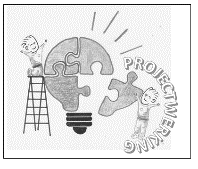 ProjectwerkingProjectwerkingProjectwerkingProjectwerkingKinderen met een schoolse voorsprong krijgen een extra uitdaging door de projectwerking. Er wordt van hen verlangd dat ze een goede werkhouding hebben en dat ze zelfstandig aan een uitdaging kunnen starten.Kinderen met een schoolse voorsprong krijgen een extra uitdaging door de projectwerking. Er wordt van hen verlangd dat ze een goede werkhouding hebben en dat ze zelfstandig aan een uitdaging kunnen starten.Kinderen met een schoolse voorsprong krijgen een extra uitdaging door de projectwerking. Er wordt van hen verlangd dat ze een goede werkhouding hebben en dat ze zelfstandig aan een uitdaging kunnen starten.Kinderen met een schoolse voorsprong krijgen een extra uitdaging door de projectwerking. Er wordt van hen verlangd dat ze een goede werkhouding hebben en dat ze zelfstandig aan een uitdaging kunnen starten.8.Bewegingsopvoeding:Bewegingsopvoeding:Bewegingsopvoeding:Bewegingsopvoeding: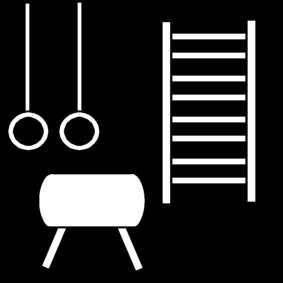 In onze school wordt er heel wat gesport! De lessen bewegingsopvoeding en zwemmen maken deel uit van het verplicht lessenpakket. Zij worden gegeven door een leraar bewegingsopvoeding.Elke leerling wordt geacht deel te nemen aan de lessen bewegingsopvoeding. Je kind krijgt enkel vrijstelling op basis van een doktersattest.Wat hebben wij op sportief vlak te bieden?Kleuters:De kleuters krijgen twee lesuren bewegingsopvoeding. Afhankelijk van het aantal beschikbare gymuren,  zal de klasjuf wekelijks zelf een bewegingsuurtje inrichten.Gymkledij voor kleuters:Het gymuniform in de kleuterschool bestaat uit witte gympantoffels zonder veters   (voorzien van de naam van de kleuter). De 2,5-jarigen moeten nog geen gympantoffels dragen.  Zorg ervoor dat uw kind de dag van de gymles gemakkelijke kledij draagt.Lagere school:Wekelijks krijgt elke klas 1 of 2 lestijden bewegingsopvoeding, afhankelijk van het aantal beschikbare, in te richten uren. Bij aanvang schooljaar wordt een planning voor dat lopende schooljaar verspreid.Jaarlijks wordt er ook een sportdag georganiseerd die telkens in  een ander (sport)kleedje wordt  gestoken.Sportkledij voor leerlingen van de lagere school:Voor de lessen bewegingsopvoeding wordt aangepaste kledij gevraagd. Deze wordt in een sportzakje op school bewaard. Het sportuniform bestaat uit een blauw of zwart sportbroekje (liefst zonder zakken), Monnekes-T-shirt of effen witte T-shirt, sportsokken en turnpantoffels zonder veters of soepele sportschoenen. Tijdens de bewegingslessen wordt er regelmatig buiten gesport, voorzie eventueel ook een trui.Gelieve alles te voorzien van de naam van de leerling.In onze school wordt er heel wat gesport! De lessen bewegingsopvoeding en zwemmen maken deel uit van het verplicht lessenpakket. Zij worden gegeven door een leraar bewegingsopvoeding.Elke leerling wordt geacht deel te nemen aan de lessen bewegingsopvoeding. Je kind krijgt enkel vrijstelling op basis van een doktersattest.Wat hebben wij op sportief vlak te bieden?Kleuters:De kleuters krijgen twee lesuren bewegingsopvoeding. Afhankelijk van het aantal beschikbare gymuren,  zal de klasjuf wekelijks zelf een bewegingsuurtje inrichten.Gymkledij voor kleuters:Het gymuniform in de kleuterschool bestaat uit witte gympantoffels zonder veters   (voorzien van de naam van de kleuter). De 2,5-jarigen moeten nog geen gympantoffels dragen.  Zorg ervoor dat uw kind de dag van de gymles gemakkelijke kledij draagt.Lagere school:Wekelijks krijgt elke klas 1 of 2 lestijden bewegingsopvoeding, afhankelijk van het aantal beschikbare, in te richten uren. Bij aanvang schooljaar wordt een planning voor dat lopende schooljaar verspreid.Jaarlijks wordt er ook een sportdag georganiseerd die telkens in  een ander (sport)kleedje wordt  gestoken.Sportkledij voor leerlingen van de lagere school:Voor de lessen bewegingsopvoeding wordt aangepaste kledij gevraagd. Deze wordt in een sportzakje op school bewaard. Het sportuniform bestaat uit een blauw of zwart sportbroekje (liefst zonder zakken), Monnekes-T-shirt of effen witte T-shirt, sportsokken en turnpantoffels zonder veters of soepele sportschoenen. Tijdens de bewegingslessen wordt er regelmatig buiten gesport, voorzie eventueel ook een trui.Gelieve alles te voorzien van de naam van de leerling.In onze school wordt er heel wat gesport! De lessen bewegingsopvoeding en zwemmen maken deel uit van het verplicht lessenpakket. Zij worden gegeven door een leraar bewegingsopvoeding.Elke leerling wordt geacht deel te nemen aan de lessen bewegingsopvoeding. Je kind krijgt enkel vrijstelling op basis van een doktersattest.Wat hebben wij op sportief vlak te bieden?Kleuters:De kleuters krijgen twee lesuren bewegingsopvoeding. Afhankelijk van het aantal beschikbare gymuren,  zal de klasjuf wekelijks zelf een bewegingsuurtje inrichten.Gymkledij voor kleuters:Het gymuniform in de kleuterschool bestaat uit witte gympantoffels zonder veters   (voorzien van de naam van de kleuter). De 2,5-jarigen moeten nog geen gympantoffels dragen.  Zorg ervoor dat uw kind de dag van de gymles gemakkelijke kledij draagt.Lagere school:Wekelijks krijgt elke klas 1 of 2 lestijden bewegingsopvoeding, afhankelijk van het aantal beschikbare, in te richten uren. Bij aanvang schooljaar wordt een planning voor dat lopende schooljaar verspreid.Jaarlijks wordt er ook een sportdag georganiseerd die telkens in  een ander (sport)kleedje wordt  gestoken.Sportkledij voor leerlingen van de lagere school:Voor de lessen bewegingsopvoeding wordt aangepaste kledij gevraagd. Deze wordt in een sportzakje op school bewaard. Het sportuniform bestaat uit een blauw of zwart sportbroekje (liefst zonder zakken), Monnekes-T-shirt of effen witte T-shirt, sportsokken en turnpantoffels zonder veters of soepele sportschoenen. Tijdens de bewegingslessen wordt er regelmatig buiten gesport, voorzie eventueel ook een trui.Gelieve alles te voorzien van de naam van de leerling.In onze school wordt er heel wat gesport! De lessen bewegingsopvoeding en zwemmen maken deel uit van het verplicht lessenpakket. Zij worden gegeven door een leraar bewegingsopvoeding.Elke leerling wordt geacht deel te nemen aan de lessen bewegingsopvoeding. Je kind krijgt enkel vrijstelling op basis van een doktersattest.Wat hebben wij op sportief vlak te bieden?Kleuters:De kleuters krijgen twee lesuren bewegingsopvoeding. Afhankelijk van het aantal beschikbare gymuren,  zal de klasjuf wekelijks zelf een bewegingsuurtje inrichten.Gymkledij voor kleuters:Het gymuniform in de kleuterschool bestaat uit witte gympantoffels zonder veters   (voorzien van de naam van de kleuter). De 2,5-jarigen moeten nog geen gympantoffels dragen.  Zorg ervoor dat uw kind de dag van de gymles gemakkelijke kledij draagt.Lagere school:Wekelijks krijgt elke klas 1 of 2 lestijden bewegingsopvoeding, afhankelijk van het aantal beschikbare, in te richten uren. Bij aanvang schooljaar wordt een planning voor dat lopende schooljaar verspreid.Jaarlijks wordt er ook een sportdag georganiseerd die telkens in  een ander (sport)kleedje wordt  gestoken.Sportkledij voor leerlingen van de lagere school:Voor de lessen bewegingsopvoeding wordt aangepaste kledij gevraagd. Deze wordt in een sportzakje op school bewaard. Het sportuniform bestaat uit een blauw of zwart sportbroekje (liefst zonder zakken), Monnekes-T-shirt of effen witte T-shirt, sportsokken en turnpantoffels zonder veters of soepele sportschoenen. Tijdens de bewegingslessen wordt er regelmatig buiten gesport, voorzie eventueel ook een trui.Gelieve alles te voorzien van de naam van de leerling.ZwemmenZwemmenZwemmenZwemmen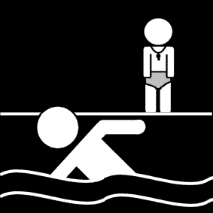 Kleuters:Vanaf de tweede kleuterklas krijgen de kleuters ongeveer 4x per jaar een uurtje  watergewenning. De kosten hiervan worden vergoed door de ouderraad.Lagere school:De ervaring leerde ons dat het rendement  van tweewekelijks zwemonderricht erg laag ligt. Daarom zal er per leerjaar wekelijks gezwommen worden gedurende een periode van ongeveer 3 opeenvolgende maanden. Deze planning wordt eveneens bij het begin van het schooljaar bekend gemaakt.Zwemmen behoort tot het gewone takenpakket van je kind.  Indien het occasioneel niet  aan deze les kan deelnemen, deel je dit schriftelijk mee aan de klastitularis.  Moet je kind een langere periode deze onderwijsactiviteit missen, dan is een doktersattest vereist.Vanaf het schooljaar 2000-2001 heeft elk kind in het lager onderwijs recht op één schooljaar gratis zwemmen. Dit betekent dat het schoolbestuur voor elke leerling gedurende één schooljaar de kosten voor het vervoer naar en van het zwembad en de kosten van de toegangsprijs tot het zwembad draagt. In de schoolraad werd beslist dit toe te passen in het zesde leerjaar.Kleuters:Vanaf de tweede kleuterklas krijgen de kleuters ongeveer 4x per jaar een uurtje  watergewenning. De kosten hiervan worden vergoed door de ouderraad.Lagere school:De ervaring leerde ons dat het rendement  van tweewekelijks zwemonderricht erg laag ligt. Daarom zal er per leerjaar wekelijks gezwommen worden gedurende een periode van ongeveer 3 opeenvolgende maanden. Deze planning wordt eveneens bij het begin van het schooljaar bekend gemaakt.Zwemmen behoort tot het gewone takenpakket van je kind.  Indien het occasioneel niet  aan deze les kan deelnemen, deel je dit schriftelijk mee aan de klastitularis.  Moet je kind een langere periode deze onderwijsactiviteit missen, dan is een doktersattest vereist.Vanaf het schooljaar 2000-2001 heeft elk kind in het lager onderwijs recht op één schooljaar gratis zwemmen. Dit betekent dat het schoolbestuur voor elke leerling gedurende één schooljaar de kosten voor het vervoer naar en van het zwembad en de kosten van de toegangsprijs tot het zwembad draagt. In de schoolraad werd beslist dit toe te passen in het zesde leerjaar.Kleuters:Vanaf de tweede kleuterklas krijgen de kleuters ongeveer 4x per jaar een uurtje  watergewenning. De kosten hiervan worden vergoed door de ouderraad.Lagere school:De ervaring leerde ons dat het rendement  van tweewekelijks zwemonderricht erg laag ligt. Daarom zal er per leerjaar wekelijks gezwommen worden gedurende een periode van ongeveer 3 opeenvolgende maanden. Deze planning wordt eveneens bij het begin van het schooljaar bekend gemaakt.Zwemmen behoort tot het gewone takenpakket van je kind.  Indien het occasioneel niet  aan deze les kan deelnemen, deel je dit schriftelijk mee aan de klastitularis.  Moet je kind een langere periode deze onderwijsactiviteit missen, dan is een doktersattest vereist.Vanaf het schooljaar 2000-2001 heeft elk kind in het lager onderwijs recht op één schooljaar gratis zwemmen. Dit betekent dat het schoolbestuur voor elke leerling gedurende één schooljaar de kosten voor het vervoer naar en van het zwembad en de kosten van de toegangsprijs tot het zwembad draagt. In de schoolraad werd beslist dit toe te passen in het zesde leerjaar.Kleuters:Vanaf de tweede kleuterklas krijgen de kleuters ongeveer 4x per jaar een uurtje  watergewenning. De kosten hiervan worden vergoed door de ouderraad.Lagere school:De ervaring leerde ons dat het rendement  van tweewekelijks zwemonderricht erg laag ligt. Daarom zal er per leerjaar wekelijks gezwommen worden gedurende een periode van ongeveer 3 opeenvolgende maanden. Deze planning wordt eveneens bij het begin van het schooljaar bekend gemaakt.Zwemmen behoort tot het gewone takenpakket van je kind.  Indien het occasioneel niet  aan deze les kan deelnemen, deel je dit schriftelijk mee aan de klastitularis.  Moet je kind een langere periode deze onderwijsactiviteit missen, dan is een doktersattest vereist.Vanaf het schooljaar 2000-2001 heeft elk kind in het lager onderwijs recht op één schooljaar gratis zwemmen. Dit betekent dat het schoolbestuur voor elke leerling gedurende één schooljaar de kosten voor het vervoer naar en van het zwembad en de kosten van de toegangsprijs tot het zwembad draagt. In de schoolraad werd beslist dit toe te passen in het zesde leerjaar.Buitenschoolse sportactiviteitenBuitenschoolse sportactiviteitenBuitenschoolse sportactiviteitenBuitenschoolse sportactiviteiten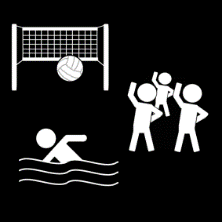 Elk jaar nemen we deel aan de actie "Sport beweegt je school!”, georganiseerd door MOEV.  Dit houdt in dat we zowel binnen als buiten de school een bepaald aantal sportverplichtingen nakomen om niveau 1 of 2 te behalen. Onze school gaat steeds voor het hoogste niveau! Tijdens de uren worden er, buiten de wekelijkse sportlessen, nog meerdere sportactiviteiten georganiseerd zoals sportdagen, initiatielessen, middagcompetities, swimmathon, zweminstuif, schaatsen, …Op woensdagmiddag of in ’t weekend nemen we deel aan allerlei MOEV-tornooien of andere wedstrijden zoals “Kontich loopt er door!”, net-, tref- en voetbaltornooien, unihockeywedstrijden, tennis- en badmintoninitiaties, de zweminstuif in Kontich en aan de atletiekmeerkamp te Duffel.Met de schoolsportraad organiseren we jaarlijks enerzijds een (ont)spannend trefbaltornooi voor leerlingen, oud-leerlingen en ouders en anderzijds een ludieke fietstocht voor alle Sint-Montfortsympathisanten.Elk jaar nemen we deel aan de actie "Sport beweegt je school!”, georganiseerd door MOEV.  Dit houdt in dat we zowel binnen als buiten de school een bepaald aantal sportverplichtingen nakomen om niveau 1 of 2 te behalen. Onze school gaat steeds voor het hoogste niveau! Tijdens de uren worden er, buiten de wekelijkse sportlessen, nog meerdere sportactiviteiten georganiseerd zoals sportdagen, initiatielessen, middagcompetities, swimmathon, zweminstuif, schaatsen, …Op woensdagmiddag of in ’t weekend nemen we deel aan allerlei MOEV-tornooien of andere wedstrijden zoals “Kontich loopt er door!”, net-, tref- en voetbaltornooien, unihockeywedstrijden, tennis- en badmintoninitiaties, de zweminstuif in Kontich en aan de atletiekmeerkamp te Duffel.Met de schoolsportraad organiseren we jaarlijks enerzijds een (ont)spannend trefbaltornooi voor leerlingen, oud-leerlingen en ouders en anderzijds een ludieke fietstocht voor alle Sint-Montfortsympathisanten.Elk jaar nemen we deel aan de actie "Sport beweegt je school!”, georganiseerd door MOEV.  Dit houdt in dat we zowel binnen als buiten de school een bepaald aantal sportverplichtingen nakomen om niveau 1 of 2 te behalen. Onze school gaat steeds voor het hoogste niveau! Tijdens de uren worden er, buiten de wekelijkse sportlessen, nog meerdere sportactiviteiten georganiseerd zoals sportdagen, initiatielessen, middagcompetities, swimmathon, zweminstuif, schaatsen, …Op woensdagmiddag of in ’t weekend nemen we deel aan allerlei MOEV-tornooien of andere wedstrijden zoals “Kontich loopt er door!”, net-, tref- en voetbaltornooien, unihockeywedstrijden, tennis- en badmintoninitiaties, de zweminstuif in Kontich en aan de atletiekmeerkamp te Duffel.Met de schoolsportraad organiseren we jaarlijks enerzijds een (ont)spannend trefbaltornooi voor leerlingen, oud-leerlingen en ouders en anderzijds een ludieke fietstocht voor alle Sint-Montfortsympathisanten.Elk jaar nemen we deel aan de actie "Sport beweegt je school!”, georganiseerd door MOEV.  Dit houdt in dat we zowel binnen als buiten de school een bepaald aantal sportverplichtingen nakomen om niveau 1 of 2 te behalen. Onze school gaat steeds voor het hoogste niveau! Tijdens de uren worden er, buiten de wekelijkse sportlessen, nog meerdere sportactiviteiten georganiseerd zoals sportdagen, initiatielessen, middagcompetities, swimmathon, zweminstuif, schaatsen, …Op woensdagmiddag of in ’t weekend nemen we deel aan allerlei MOEV-tornooien of andere wedstrijden zoals “Kontich loopt er door!”, net-, tref- en voetbaltornooien, unihockeywedstrijden, tennis- en badmintoninitiaties, de zweminstuif in Kontich en aan de atletiekmeerkamp te Duffel.Met de schoolsportraad organiseren we jaarlijks enerzijds een (ont)spannend trefbaltornooi voor leerlingen, oud-leerlingen en ouders en anderzijds een ludieke fietstocht voor alle Sint-Montfortsympathisanten.9.VerkeersveiligheidVerkeersveiligheidVerkeersveiligheidVerkeersveiligheid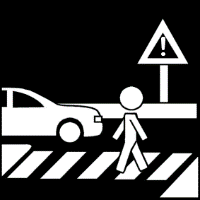 Breng en haal je kind zoveel mogelijk te voet of met de fiets van en naar school.  Niet alleen worden het gevaar voor voetgangers en fietsers en de luchtvervuiling voor de schoolpoorten zo tot een minimum beperkt, je bezorgt jezelf en/of je kinderen ook wat extra lichaamsbeweging. Om de veiligheid te vergroten, neemt men steeds de fiets aan de hand zodra men op de schoolweg komt. Als men toch met de auto komt, verwachten wij dat je niet alleen het verkeersreglement in verband met stilstaan, parkeren en voorrang geven aan voetgangers op het zebrapad stipt naleeft; een doorgedreven defensief gedrag is in de omgeving van elke school letterlijk levensnoodzakelijk. Onze lessen verkeersopvoeding en sociaal gedrag verliezen hun nut en waarde telkens volwassenen flagrant de minimale beleefdheid die je mag verwachten, met de voeten treden. Wij verwachten van u als ouder een voorbeeldfunctie.De Montfortstraat wordt op schooldagen afgesloten voor het autoverkeer tussen 8u en 8u30 en tussen 15u15 en 15u45. Op woensdag is dat van 11u55 tot 12u25. Een opstelling met de vermelding 'schoolstraat' beperkt dan de toegang aan het kruispunt met de Kapelstraat en het kruispunt met het Wierookstuk. Bewoners en hulpdiensten mogen wel in dat deel van de Montfortstraat met de wagen. Parkeren kan vlakbij op het Phil Bosmansplein of in de Kapelstraat. Hierdoor is de schoolomgeving heel wat veiliger en aangenamer dan ze voordien was. Vanaf 1 oktober tot de krokusvakantie wordt het fluovestje van de school verplicht gedragen door onze leerlingen om goed zichtbaar te zijn tijdens deze donkere maanden. Bij klasuitstappen dragen de kinderen ook steeds het fluovestje van de school. In de grote vakantie wordt het fluovestje thuis bewaard.Ieder kind krijgt in de eerste kleuterklas, het eerste en het vierde leerjaar een eigen genaamtekend fluovestje. Bij verlies wordt er € 4 aangerekend.Breng en haal je kind zoveel mogelijk te voet of met de fiets van en naar school.  Niet alleen worden het gevaar voor voetgangers en fietsers en de luchtvervuiling voor de schoolpoorten zo tot een minimum beperkt, je bezorgt jezelf en/of je kinderen ook wat extra lichaamsbeweging. Om de veiligheid te vergroten, neemt men steeds de fiets aan de hand zodra men op de schoolweg komt. Als men toch met de auto komt, verwachten wij dat je niet alleen het verkeersreglement in verband met stilstaan, parkeren en voorrang geven aan voetgangers op het zebrapad stipt naleeft; een doorgedreven defensief gedrag is in de omgeving van elke school letterlijk levensnoodzakelijk. Onze lessen verkeersopvoeding en sociaal gedrag verliezen hun nut en waarde telkens volwassenen flagrant de minimale beleefdheid die je mag verwachten, met de voeten treden. Wij verwachten van u als ouder een voorbeeldfunctie.De Montfortstraat wordt op schooldagen afgesloten voor het autoverkeer tussen 8u en 8u30 en tussen 15u15 en 15u45. Op woensdag is dat van 11u55 tot 12u25. Een opstelling met de vermelding 'schoolstraat' beperkt dan de toegang aan het kruispunt met de Kapelstraat en het kruispunt met het Wierookstuk. Bewoners en hulpdiensten mogen wel in dat deel van de Montfortstraat met de wagen. Parkeren kan vlakbij op het Phil Bosmansplein of in de Kapelstraat. Hierdoor is de schoolomgeving heel wat veiliger en aangenamer dan ze voordien was. Vanaf 1 oktober tot de krokusvakantie wordt het fluovestje van de school verplicht gedragen door onze leerlingen om goed zichtbaar te zijn tijdens deze donkere maanden. Bij klasuitstappen dragen de kinderen ook steeds het fluovestje van de school. In de grote vakantie wordt het fluovestje thuis bewaard.Ieder kind krijgt in de eerste kleuterklas, het eerste en het vierde leerjaar een eigen genaamtekend fluovestje. Bij verlies wordt er € 4 aangerekend.Breng en haal je kind zoveel mogelijk te voet of met de fiets van en naar school.  Niet alleen worden het gevaar voor voetgangers en fietsers en de luchtvervuiling voor de schoolpoorten zo tot een minimum beperkt, je bezorgt jezelf en/of je kinderen ook wat extra lichaamsbeweging. Om de veiligheid te vergroten, neemt men steeds de fiets aan de hand zodra men op de schoolweg komt. Als men toch met de auto komt, verwachten wij dat je niet alleen het verkeersreglement in verband met stilstaan, parkeren en voorrang geven aan voetgangers op het zebrapad stipt naleeft; een doorgedreven defensief gedrag is in de omgeving van elke school letterlijk levensnoodzakelijk. Onze lessen verkeersopvoeding en sociaal gedrag verliezen hun nut en waarde telkens volwassenen flagrant de minimale beleefdheid die je mag verwachten, met de voeten treden. Wij verwachten van u als ouder een voorbeeldfunctie.De Montfortstraat wordt op schooldagen afgesloten voor het autoverkeer tussen 8u en 8u30 en tussen 15u15 en 15u45. Op woensdag is dat van 11u55 tot 12u25. Een opstelling met de vermelding 'schoolstraat' beperkt dan de toegang aan het kruispunt met de Kapelstraat en het kruispunt met het Wierookstuk. Bewoners en hulpdiensten mogen wel in dat deel van de Montfortstraat met de wagen. Parkeren kan vlakbij op het Phil Bosmansplein of in de Kapelstraat. Hierdoor is de schoolomgeving heel wat veiliger en aangenamer dan ze voordien was. Vanaf 1 oktober tot de krokusvakantie wordt het fluovestje van de school verplicht gedragen door onze leerlingen om goed zichtbaar te zijn tijdens deze donkere maanden. Bij klasuitstappen dragen de kinderen ook steeds het fluovestje van de school. In de grote vakantie wordt het fluovestje thuis bewaard.Ieder kind krijgt in de eerste kleuterklas, het eerste en het vierde leerjaar een eigen genaamtekend fluovestje. Bij verlies wordt er € 4 aangerekend.Breng en haal je kind zoveel mogelijk te voet of met de fiets van en naar school.  Niet alleen worden het gevaar voor voetgangers en fietsers en de luchtvervuiling voor de schoolpoorten zo tot een minimum beperkt, je bezorgt jezelf en/of je kinderen ook wat extra lichaamsbeweging. Om de veiligheid te vergroten, neemt men steeds de fiets aan de hand zodra men op de schoolweg komt. Als men toch met de auto komt, verwachten wij dat je niet alleen het verkeersreglement in verband met stilstaan, parkeren en voorrang geven aan voetgangers op het zebrapad stipt naleeft; een doorgedreven defensief gedrag is in de omgeving van elke school letterlijk levensnoodzakelijk. Onze lessen verkeersopvoeding en sociaal gedrag verliezen hun nut en waarde telkens volwassenen flagrant de minimale beleefdheid die je mag verwachten, met de voeten treden. Wij verwachten van u als ouder een voorbeeldfunctie.De Montfortstraat wordt op schooldagen afgesloten voor het autoverkeer tussen 8u en 8u30 en tussen 15u15 en 15u45. Op woensdag is dat van 11u55 tot 12u25. Een opstelling met de vermelding 'schoolstraat' beperkt dan de toegang aan het kruispunt met de Kapelstraat en het kruispunt met het Wierookstuk. Bewoners en hulpdiensten mogen wel in dat deel van de Montfortstraat met de wagen. Parkeren kan vlakbij op het Phil Bosmansplein of in de Kapelstraat. Hierdoor is de schoolomgeving heel wat veiliger en aangenamer dan ze voordien was. Vanaf 1 oktober tot de krokusvakantie wordt het fluovestje van de school verplicht gedragen door onze leerlingen om goed zichtbaar te zijn tijdens deze donkere maanden. Bij klasuitstappen dragen de kinderen ook steeds het fluovestje van de school. In de grote vakantie wordt het fluovestje thuis bewaard.Ieder kind krijgt in de eerste kleuterklas, het eerste en het vierde leerjaar een eigen genaamtekend fluovestje. Bij verlies wordt er € 4 aangerekend.Afhalen en rijen:Afhalen en rijen:Afhalen en rijen:Afhalen en rijen:Kleuters:De kleuters van de jongste klas mag je de eerste week dat ze naar school komen, begeleiden tot in zijn/ haar klas.Nadien zet je ze, net zoals de grotere kleuters,  af op de speelplaats en maak je het afscheid zo kort mogelijk.Je haalt de kleuters terug af in de gang bij hun klas.Kleuters die niet tijdig afgehaald worden, gaan naar de nabewaking.Kleuters:De kleuters van de jongste klas mag je de eerste week dat ze naar school komen, begeleiden tot in zijn/ haar klas.Nadien zet je ze, net zoals de grotere kleuters,  af op de speelplaats en maak je het afscheid zo kort mogelijk.Je haalt de kleuters terug af in de gang bij hun klas.Kleuters die niet tijdig afgehaald worden, gaan naar de nabewaking.Kleuters:De kleuters van de jongste klas mag je de eerste week dat ze naar school komen, begeleiden tot in zijn/ haar klas.Nadien zet je ze, net zoals de grotere kleuters,  af op de speelplaats en maak je het afscheid zo kort mogelijk.Je haalt de kleuters terug af in de gang bij hun klas.Kleuters die niet tijdig afgehaald worden, gaan naar de nabewaking.Kleuters:De kleuters van de jongste klas mag je de eerste week dat ze naar school komen, begeleiden tot in zijn/ haar klas.Nadien zet je ze, net zoals de grotere kleuters,  af op de speelplaats en maak je het afscheid zo kort mogelijk.Je haalt de kleuters terug af in de gang bij hun klas.Kleuters die niet tijdig afgehaald worden, gaan naar de nabewaking.De leerlingen van de eerste drie leerjaren van de lagere school: (1-2-3)Je brengt de leerling tot aan de poort en vertrekt nadat je afscheid nam van je zoon of dochter.Om de kinderen op te halen, kom je tot aan de klasrij zodat de juf/meester zeker gezien heeft wie het kind mee naar huis neemt.Moet je kind met iemand anders mee, vermeld dit dan in de schoolagenda van je kind zodat de klasleraar op de hoogte is. Moet je kind op het laatste moment met iemand anders mee, laat dan diegene die het kind komt ophalen dit even komen zeggen aan de klasjuf. Je kan op je persoonlijke verantwoordelijkheid je kind toch zelfstandig naar huis laten gaan. Daartoe dien je een schriftelijke aanvraag in bij de directie. Leerlingen van 1, 2 of 3 die niet tijdig afgehaald worden, gaan naar de nabewaking.De leerlingen van de eerste drie leerjaren van de lagere school: (1-2-3)Je brengt de leerling tot aan de poort en vertrekt nadat je afscheid nam van je zoon of dochter.Om de kinderen op te halen, kom je tot aan de klasrij zodat de juf/meester zeker gezien heeft wie het kind mee naar huis neemt.Moet je kind met iemand anders mee, vermeld dit dan in de schoolagenda van je kind zodat de klasleraar op de hoogte is. Moet je kind op het laatste moment met iemand anders mee, laat dan diegene die het kind komt ophalen dit even komen zeggen aan de klasjuf. Je kan op je persoonlijke verantwoordelijkheid je kind toch zelfstandig naar huis laten gaan. Daartoe dien je een schriftelijke aanvraag in bij de directie. Leerlingen van 1, 2 of 3 die niet tijdig afgehaald worden, gaan naar de nabewaking.De leerlingen van de eerste drie leerjaren van de lagere school: (1-2-3)Je brengt de leerling tot aan de poort en vertrekt nadat je afscheid nam van je zoon of dochter.Om de kinderen op te halen, kom je tot aan de klasrij zodat de juf/meester zeker gezien heeft wie het kind mee naar huis neemt.Moet je kind met iemand anders mee, vermeld dit dan in de schoolagenda van je kind zodat de klasleraar op de hoogte is. Moet je kind op het laatste moment met iemand anders mee, laat dan diegene die het kind komt ophalen dit even komen zeggen aan de klasjuf. Je kan op je persoonlijke verantwoordelijkheid je kind toch zelfstandig naar huis laten gaan. Daartoe dien je een schriftelijke aanvraag in bij de directie. Leerlingen van 1, 2 of 3 die niet tijdig afgehaald worden, gaan naar de nabewaking.De leerlingen van de eerste drie leerjaren van de lagere school: (1-2-3)Je brengt de leerling tot aan de poort en vertrekt nadat je afscheid nam van je zoon of dochter.Om de kinderen op te halen, kom je tot aan de klasrij zodat de juf/meester zeker gezien heeft wie het kind mee naar huis neemt.Moet je kind met iemand anders mee, vermeld dit dan in de schoolagenda van je kind zodat de klasleraar op de hoogte is. Moet je kind op het laatste moment met iemand anders mee, laat dan diegene die het kind komt ophalen dit even komen zeggen aan de klasjuf. Je kan op je persoonlijke verantwoordelijkheid je kind toch zelfstandig naar huis laten gaan. Daartoe dien je een schriftelijke aanvraag in bij de directie. Leerlingen van 1, 2 of 3 die niet tijdig afgehaald worden, gaan naar de nabewaking.De leerlingen van de laatste drie leerjaren van de lagere school: (4-5-6)We durven veronderstellen dat onze oudere leerlingen van 4, 5 en 6 in staat zijn om zelfstandig naar school te komen of naar huis terug te keren.  We begeleiden hen daarbij tot aan de kerk of tot aan de Vijfhoek.  Wil je hen a.u.b. nooit van aan de overzijde van de straat uit de rij roepen.  Indien je andere dan je eigen kinderen mee naar huis neemt, gelieve dan de betreffende leraar in te lichten.  Zo voorkomen we bange momenten.Leerlingen worden verondersteld tijdig aan de rij te zijn en zich te houden aan afspraken gemaakt met de leerkracht i.v.m. de vorming van rijen en gedrag op straat.De leerlingen van de laatste drie leerjaren van de lagere school: (4-5-6)We durven veronderstellen dat onze oudere leerlingen van 4, 5 en 6 in staat zijn om zelfstandig naar school te komen of naar huis terug te keren.  We begeleiden hen daarbij tot aan de kerk of tot aan de Vijfhoek.  Wil je hen a.u.b. nooit van aan de overzijde van de straat uit de rij roepen.  Indien je andere dan je eigen kinderen mee naar huis neemt, gelieve dan de betreffende leraar in te lichten.  Zo voorkomen we bange momenten.Leerlingen worden verondersteld tijdig aan de rij te zijn en zich te houden aan afspraken gemaakt met de leerkracht i.v.m. de vorming van rijen en gedrag op straat.De leerlingen van de laatste drie leerjaren van de lagere school: (4-5-6)We durven veronderstellen dat onze oudere leerlingen van 4, 5 en 6 in staat zijn om zelfstandig naar school te komen of naar huis terug te keren.  We begeleiden hen daarbij tot aan de kerk of tot aan de Vijfhoek.  Wil je hen a.u.b. nooit van aan de overzijde van de straat uit de rij roepen.  Indien je andere dan je eigen kinderen mee naar huis neemt, gelieve dan de betreffende leraar in te lichten.  Zo voorkomen we bange momenten.Leerlingen worden verondersteld tijdig aan de rij te zijn en zich te houden aan afspraken gemaakt met de leerkracht i.v.m. de vorming van rijen en gedrag op straat.De leerlingen van de laatste drie leerjaren van de lagere school: (4-5-6)We durven veronderstellen dat onze oudere leerlingen van 4, 5 en 6 in staat zijn om zelfstandig naar school te komen of naar huis terug te keren.  We begeleiden hen daarbij tot aan de kerk of tot aan de Vijfhoek.  Wil je hen a.u.b. nooit van aan de overzijde van de straat uit de rij roepen.  Indien je andere dan je eigen kinderen mee naar huis neemt, gelieve dan de betreffende leraar in te lichten.  Zo voorkomen we bange momenten.Leerlingen worden verondersteld tijdig aan de rij te zijn en zich te houden aan afspraken gemaakt met de leerkracht i.v.m. de vorming van rijen en gedrag op straat.Na schooltijd mogen de kinderen geen gebruik meer maken van de speeltuin  aan de Hoge Akker omdat:   wij als leraar zo een beter overzicht kunnen behouden   er op dat moment geen leraar bij staat om over de veiligheid te waken. 	Na schooltijd mogen de kinderen geen gebruik meer maken van de speeltuin  aan de Hoge Akker omdat:   wij als leraar zo een beter overzicht kunnen behouden   er op dat moment geen leraar bij staat om over de veiligheid te waken. 	Na schooltijd mogen de kinderen geen gebruik meer maken van de speeltuin  aan de Hoge Akker omdat:   wij als leraar zo een beter overzicht kunnen behouden   er op dat moment geen leraar bij staat om over de veiligheid te waken. 	Na schooltijd mogen de kinderen geen gebruik meer maken van de speeltuin  aan de Hoge Akker omdat:   wij als leraar zo een beter overzicht kunnen behouden   er op dat moment geen leraar bij staat om over de veiligheid te waken. 	Laat je kind(eren) na de rijen a.u.b. ook niet rondfietsen op de speelplaats. Wij willen ongelukken vermijden.Laat je kind(eren) na de rijen a.u.b. ook niet rondfietsen op de speelplaats. Wij willen ongelukken vermijden.Laat je kind(eren) na de rijen a.u.b. ook niet rondfietsen op de speelplaats. Wij willen ongelukken vermijden.Laat je kind(eren) na de rijen a.u.b. ook niet rondfietsen op de speelplaats. Wij willen ongelukken vermijden.10.AllerleiAllerleiAllerleiAllerlei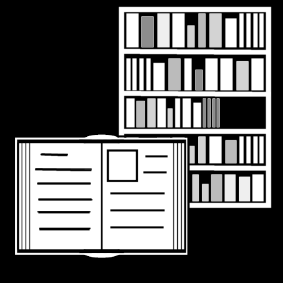 De schoolbibliotheekDe schoolbibliotheekDe schoolbibliotheekDe schoolbibliotheekTijdens de schooluren bezoeken de kinderen regelmatig de schoolbibliotheek en in de hogere leerjaren soms ook de gemeentelijke, openbare bibliotheek, hetzij om leesboeken te halen, hetzij om informatieve boeken te raadplegen.  Wij trachten hen dan ook zo veel mogelijk te motiveren om van deze mogelijkheid gebruik te maken op zo'n manier dat ze er echt plezier aan beleven.  We gebruiken  daarbij overwegend "zachte" stimulansen om het leesplezier niet te bederven.Tijdens de schooluren bezoeken de kinderen regelmatig de schoolbibliotheek en in de hogere leerjaren soms ook de gemeentelijke, openbare bibliotheek, hetzij om leesboeken te halen, hetzij om informatieve boeken te raadplegen.  Wij trachten hen dan ook zo veel mogelijk te motiveren om van deze mogelijkheid gebruik te maken op zo'n manier dat ze er echt plezier aan beleven.  We gebruiken  daarbij overwegend "zachte" stimulansen om het leesplezier niet te bederven.Tijdens de schooluren bezoeken de kinderen regelmatig de schoolbibliotheek en in de hogere leerjaren soms ook de gemeentelijke, openbare bibliotheek, hetzij om leesboeken te halen, hetzij om informatieve boeken te raadplegen.  Wij trachten hen dan ook zo veel mogelijk te motiveren om van deze mogelijkheid gebruik te maken op zo'n manier dat ze er echt plezier aan beleven.  We gebruiken  daarbij overwegend "zachte" stimulansen om het leesplezier niet te bederven.Tijdens de schooluren bezoeken de kinderen regelmatig de schoolbibliotheek en in de hogere leerjaren soms ook de gemeentelijke, openbare bibliotheek, hetzij om leesboeken te halen, hetzij om informatieve boeken te raadplegen.  Wij trachten hen dan ook zo veel mogelijk te motiveren om van deze mogelijkheid gebruik te maken op zo'n manier dat ze er echt plezier aan beleven.  We gebruiken  daarbij overwegend "zachte" stimulansen om het leesplezier niet te bederven.Het documentatiecentrumHet documentatiecentrumHet documentatiecentrumHet documentatiecentrumOnze kinderen moeten in de huidige maatschappij in staat zijn om de verschillende informatiebronnen op een degelijke wijze te gebruiken.  Daartoe richtten een aantal enthousiaste volwassenen een kindgericht documentatiecentrum op binnen onze school.  Dagelijks kunnen leerlingen, oud- leerlingen en leraren daar tijdens de lesuren informatie, materiaal en documentatie over velerlei onderwerpen raadplegen.Onze kinderen moeten in de huidige maatschappij in staat zijn om de verschillende informatiebronnen op een degelijke wijze te gebruiken.  Daartoe richtten een aantal enthousiaste volwassenen een kindgericht documentatiecentrum op binnen onze school.  Dagelijks kunnen leerlingen, oud- leerlingen en leraren daar tijdens de lesuren informatie, materiaal en documentatie over velerlei onderwerpen raadplegen.Onze kinderen moeten in de huidige maatschappij in staat zijn om de verschillende informatiebronnen op een degelijke wijze te gebruiken.  Daartoe richtten een aantal enthousiaste volwassenen een kindgericht documentatiecentrum op binnen onze school.  Dagelijks kunnen leerlingen, oud- leerlingen en leraren daar tijdens de lesuren informatie, materiaal en documentatie over velerlei onderwerpen raadplegen.Onze kinderen moeten in de huidige maatschappij in staat zijn om de verschillende informatiebronnen op een degelijke wijze te gebruiken.  Daartoe richtten een aantal enthousiaste volwassenen een kindgericht documentatiecentrum op binnen onze school.  Dagelijks kunnen leerlingen, oud- leerlingen en leraren daar tijdens de lesuren informatie, materiaal en documentatie over velerlei onderwerpen raadplegen.AdoptiekinderenAdoptiekinderenAdoptiekinderenAdoptiekinderen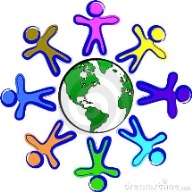 In het kader van de mondiale opvoeding  en als één van de toepassingen van onze christelijke levensvisie draagt onze school zorg voor de schoolkosten van drie adoptiekinderen uit Sri Lanka  en India. Onze leerlingen organiseren daartoe samen met de leraren enkele kleine projecten. In alle klassen staan hiertoe ook spaarpotjes. Regelmatig ontvangen we brieven die dikwijls ongekende facetten van het leven ginds belichten.In het kader van de mondiale opvoeding  en als één van de toepassingen van onze christelijke levensvisie draagt onze school zorg voor de schoolkosten van drie adoptiekinderen uit Sri Lanka  en India. Onze leerlingen organiseren daartoe samen met de leraren enkele kleine projecten. In alle klassen staan hiertoe ook spaarpotjes. Regelmatig ontvangen we brieven die dikwijls ongekende facetten van het leven ginds belichten.In het kader van de mondiale opvoeding  en als één van de toepassingen van onze christelijke levensvisie draagt onze school zorg voor de schoolkosten van drie adoptiekinderen uit Sri Lanka  en India. Onze leerlingen organiseren daartoe samen met de leraren enkele kleine projecten. In alle klassen staan hiertoe ook spaarpotjes. Regelmatig ontvangen we brieven die dikwijls ongekende facetten van het leven ginds belichten.In het kader van de mondiale opvoeding  en als één van de toepassingen van onze christelijke levensvisie draagt onze school zorg voor de schoolkosten van drie adoptiekinderen uit Sri Lanka  en India. Onze leerlingen organiseren daartoe samen met de leraren enkele kleine projecten. In alle klassen staan hiertoe ook spaarpotjes. Regelmatig ontvangen we brieven die dikwijls ongekende facetten van het leven ginds belichten.KavierKavierKavierKavier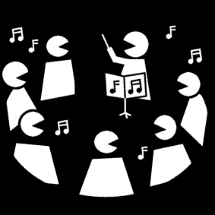 Leerlingen van onze school kunnen aansluiten bij Kavier (KinderKoor Kontich-Kazerne), dat zijn activiteiten hoofdzakelijk afstemt op onze school en de plaatselijke parochie. Omwille van een zekere leesvaardigheid kunnen kinderen in principe vanaf het tweede leerjaar aansluiten, al mag een enthousiast eersteklassertje er gerust ook bij. Anders dan in het verleden werken we nu met ‘projecten’. Drie staan er vast: Kerstmis, Lichtmis, Pasen, andere kunnen er naar omstandigheden of gelegenheid bijkomen. Aansluiten is vrij, maar wie zich voor een project inschrijft, engageert zich om de hele looptijd mee te doen. Dat houdt vooreerst in dat de zangers op de repetities en de uitvoering aanwezig zijn. Nieuwe zangers mogen de eerste weken (oktober) het koorleven proberen voor ze vast aansluiten.De activiteiten van Kavier worden gedekt door de schoolverzekering. Communicatie gebeurt via gele brieven en/of e-mail.Leerlingen van onze school kunnen aansluiten bij Kavier (KinderKoor Kontich-Kazerne), dat zijn activiteiten hoofdzakelijk afstemt op onze school en de plaatselijke parochie. Omwille van een zekere leesvaardigheid kunnen kinderen in principe vanaf het tweede leerjaar aansluiten, al mag een enthousiast eersteklassertje er gerust ook bij. Anders dan in het verleden werken we nu met ‘projecten’. Drie staan er vast: Kerstmis, Lichtmis, Pasen, andere kunnen er naar omstandigheden of gelegenheid bijkomen. Aansluiten is vrij, maar wie zich voor een project inschrijft, engageert zich om de hele looptijd mee te doen. Dat houdt vooreerst in dat de zangers op de repetities en de uitvoering aanwezig zijn. Nieuwe zangers mogen de eerste weken (oktober) het koorleven proberen voor ze vast aansluiten.De activiteiten van Kavier worden gedekt door de schoolverzekering. Communicatie gebeurt via gele brieven en/of e-mail.Leerlingen van onze school kunnen aansluiten bij Kavier (KinderKoor Kontich-Kazerne), dat zijn activiteiten hoofdzakelijk afstemt op onze school en de plaatselijke parochie. Omwille van een zekere leesvaardigheid kunnen kinderen in principe vanaf het tweede leerjaar aansluiten, al mag een enthousiast eersteklassertje er gerust ook bij. Anders dan in het verleden werken we nu met ‘projecten’. Drie staan er vast: Kerstmis, Lichtmis, Pasen, andere kunnen er naar omstandigheden of gelegenheid bijkomen. Aansluiten is vrij, maar wie zich voor een project inschrijft, engageert zich om de hele looptijd mee te doen. Dat houdt vooreerst in dat de zangers op de repetities en de uitvoering aanwezig zijn. Nieuwe zangers mogen de eerste weken (oktober) het koorleven proberen voor ze vast aansluiten.De activiteiten van Kavier worden gedekt door de schoolverzekering. Communicatie gebeurt via gele brieven en/of e-mail.Leerlingen van onze school kunnen aansluiten bij Kavier (KinderKoor Kontich-Kazerne), dat zijn activiteiten hoofdzakelijk afstemt op onze school en de plaatselijke parochie. Omwille van een zekere leesvaardigheid kunnen kinderen in principe vanaf het tweede leerjaar aansluiten, al mag een enthousiast eersteklassertje er gerust ook bij. Anders dan in het verleden werken we nu met ‘projecten’. Drie staan er vast: Kerstmis, Lichtmis, Pasen, andere kunnen er naar omstandigheden of gelegenheid bijkomen. Aansluiten is vrij, maar wie zich voor een project inschrijft, engageert zich om de hele looptijd mee te doen. Dat houdt vooreerst in dat de zangers op de repetities en de uitvoering aanwezig zijn. Nieuwe zangers mogen de eerste weken (oktober) het koorleven proberen voor ze vast aansluiten.De activiteiten van Kavier worden gedekt door de schoolverzekering. Communicatie gebeurt via gele brieven en/of e-mail.